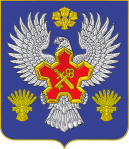 ВОЛГОГРАДСКАЯ ОБЛАСТЬ П О С Т А Н О В Л Е Н И ЕАДМИНИСТРАЦИИ ГОРОДИЩЕНСКОГО МУНИЦИПАЛЬНОГО РАЙОНАот 05 июня 2019 г. № 437-пОб утверждении муниципальной программы «Молодой семье- доступное жилье на 2020-2022 годы в Городищенском муниципальном районе»В соответствии с п.4 ст.15.2 Положения об администрации Городищенского муниципального района Волгоградской области, утвержденного решением Городищенской районной Думы Волгоградской области от 07.12.2011г.№ 467, постановлением администрации Городищенского муниципального района от 20.08.2009г. № 2447 «Об утверждении положения о муниципальных программах», п о с т а н о в л я ю:           1. Утвердить муниципальную программу «Молодой семье- доступное жилье на 2020-2022 годы в Городищенском муниципальном районе», в соответствии с приложением к настоящему постановлению.2. Опубликовать настоящее постановление в общественно-политической газете Городищенского муниципального района «Междуречье» и на официальном сайте администрации Городищенского муниципального района.	3. Контроль за исполнением постановления возложить на заместителя главы Городищенского муниципального района Зубкова В.В.Глава Городищенского муниципального района                                                                                      Э.М.КривовБЛАНКсогласования проекта постановленияОб утверждении муниципальной программы «Молодой семье- доступное жилье на 2020-2022 годы в Городищенском муниципальном районе»внесено: Панчишкиной Т.В., начальником отдела по КМПС Начальник  по КМПС                                                                           Т.В. Панчишкина3-58-40Приложение 1к постановлению администрации Городищенского муниципального районаот ____________ № _______ПАСПОРТмуниципальной программы«МОЛОДОЙ СЕМЬЕ – ДОСТУПНОЕ ЖИЛЬЕ»  на 2020-2022 годыв Городищенском муниципальном районеI. Содержание проблемы, обоснование необходимости ее решения программно-целевым методом. Особенности современного этапа социально-экономических преобразований в стране определили такое соотношение между уровнем доходов и цен на жильё, при котором большинство населения  не в состоянии оплатить жильё ни в процессе его строительства, ни в рассрочку. Острота проблемы определяется низкой доступностью жилья и ипотечных жилищных кредитов. Как правило, молодые семьи не могут получить доступ на рынок жилья без бюджетной поддержки. Однако данная категория населения имеет хорошие перспективы роста заработной платы по мере повышения квалификации, и государственная помощь в предоставлении средств на улучшение жилищных условий будет являться для них хорошим стимулом  их дальнейшему профессиональному росту. Поддержка молодых семей при решении жилищной проблемы является основой стабильных условий жизни для этой наиболее активной части населения, повлияет на улучшение демографической ситуации. Оказание помощи  молодым семьям в улучшении жилищных условий является важнейшим направлением жилищной политики в сфере молодежной политики, проводимой администрацией Городищенского муниципального района с 2007 года. За указанный период социальные выплаты на приобретение (строительство) жилья были предоставлены 53  молодым семьям.В настоящее время  Программа реализуется в соответствии с требованиями:          - Правил предоставления молодым семьям социальных выплат на приобретение (строительство) жилья и их использования в рамках мероприятий по обеспечению жильем молодых семей ведомственной целевой программы «Оказание государственной поддержки граждан в обеспечении жильем и оплате жилищно-коммунальных услуг»  государственной программы Российской Федерации «Обеспечение доступным и комфортным жильем и коммунальными услугами граждан Российской Федерации», утвержденных Постановлением  Правительства Российской Федерации от 17 декабря 2010 года № 1050 (в редакции от 30.01.2019 года), (далее- Правила),          - Порядка и условий признания молодой семьи, имеющей достаточные доходы, позволяющие получить кредит, либо иные денежные средства для оплаты расчетной (средней) стоимости жилья в части, превышающей размер предоставляемой социальной выплаты, для участия в подпрограмме «Обеспечение жильем молодых семей» федеральной целевой программы «Жилище» на 2015-2020 годы, утвержденного постановлением Администрации Волгоградской области от 24 ноября 2014г. № 27-п (в  редакции от 23.05.2016 года), (далее- Порядок №1);- Порядка формирования списков молодых семей-участников подпрограммы «Обеспечение жильем молодых семей» федеральной целевой программы «Жилище» на 2015-2020 годы, изъявивших желание получить социальную выплату в планируемом году, и списков молодых семей-претендентов на получение социальных выплат в соответствующем году в рамках реализации подпрограммы «Обеспечение жильем молодых семей» федеральной целевой программы «Жилище» на 2015-2020 годы, утвержденного постановлением Администрации Волгоградской области от 24 ноября 2014г. № 27-п (в редакции от 23.05.2016 года), (далее- Порядок № 2);           - постановления Администрации Волгоградской области от 08.02.2016г. №46-п                    «Об утверждении государственной программы Волгоградской области "Обеспечение доступным и комфортным жильем и коммунальными услугами жителей Волгоградской области»» (в редакции от 08.02.2019 года).  Муниципальная программа «Молодой семье- доступное жилье» разработана на период    с 2020 по 2022 год (далее- Программа).          Программное решение обеспечения молодых семей жильем объясняется отсутствием возможности решения данной проблемы в короткие сроки, только за счет средств местного бюджета. Необходим комплексный подход, учитывающий возможность софинансирования из федерального, областного бюджетов, привлечения внебюджетных источников, что позволит улучшить свои жилищные условия большему количеству молодых семей.      Успешное выполнение мероприятий данной Программы позволит оказать поддержку в решении вопроса улучшения жилищных условий 19 молодым семьям (за предыдущий период социальная выплата предоставлена 16 молодым семьям), а также создаст условия для продолжения на муниципальном уровне практики правовых,  финансовых и организационных  механизмов  оказания  поддержки молодых семей, нуждающихся в улучшении жилищных условий.2. Система программных мероприятий, в том числе ресурсное обеспечение муниципальной программы «Молодой семье- доступное жилье» на 2020-2022 годы         Перечень программных мероприятий включает в себя механизм реализации Программы на муниципальном уровне согласно правилам предоставления социальных выплат молодым семьям, нуждающимся в улучшении жилищных  условий,  путем оказания государственной поддержки за счет средств федерального, областного и местного бюджета, который разработан в соответствие с вышеуказанной нормативной правовой базой реализации мероприятий по обеспечению жильем молодых семей ведомственной целевой программы «Оказание государственной поддержки граждан в обеспечении жильем и оплате жилищно-коммунальных услуг»  государственной программы Российской Федерации «Обеспечение доступным и комфортным жильем и коммунальными услугами граждан Российской Федерации»                         (в действующей редакции).         Основными источниками финансирования Программы являются:средства федерального бюджета;средства областного и муниципального бюджетов;внебюджетные привлекаемые молодыми семьями-участниками Программы  средства:- средства банков и других кредитных организаций, предоставляющих молодым семьям ипотечные жилищные кредиты и займы на приобретение жилья или строительство индивидуального жилья;            -средства молодых семей, используемые для частичной оплаты стоимости              приобретаемого жилья или строящегося индивидуального жилья.Общий планируемый объем финансирования на реализацию мероприятий Программы из федерального, областного бюджетов,  бюджета Городищенского муниципального района и внебюджетных привлекаемых средств на 2020-2022  годы составляет  39 199 000,0 рублей, в том числе по годам:       - 2020 г. – 13 535 830,0 рублей, в том числе федеральный и областной бюджет-        3 767 400,0 руб., местный бюджет- 1 022 580,0 руб., внебюджетные источники-      8 745 850,0 рублей;-  2021 г. –13 715 130,0 рублей, в том числе федеральный и областной бюджет-3 817 632,0 руб.,  местный бюджет- 1 035 138,0 руб.,  внебюджетные источники- 8 862 360,0 рублей;- 2022 г. – 11 948 040,0, в том числе федеральный и областной бюджет-3 566 472,0 руб.,  местный бюджет- 972 348,0 руб.,  внебюджетные источники- 7 409 220,0 рублей;в т.ч. с предоставлением молодым семьям дополнительной социальной выплаты за счет средств местного бюджета в размере не менее 5 процентов средней стоимости жилья при рождении (усыновлении) одного ребенка для погашения части кредита или займа на приобретение жилья или строительство индивидуального жилья в период действия свидетельства на получение социальной выплаты.   Средства местного бюджета подлежат ежегодному уточнению на момент      формирования  бюджета муниципального района  на соответствующий финансовый год.   Средства федерального и областного бюджетов выделяются  посредством заключения соглашения администрации Городищенского муниципального района с уполномоченным органом Администрации Волгоградской области.   В случае изменения сроков, объемов поступления средств федерального и областного бюджетов, и переходе их на новый финансовый год, расчет размера социальной выплаты остается неизменным до полного исполнения обязательств в рамках соответствующего соглашения между администрацией Городищенского муниципального района и уполномоченным органом Администрации Волгоградской области.                                3. Механизм реализации муниципальной программы                                «Молодой семье- доступное жилье» на 2020-2022 годы       3.1 Исполнитель Программы - уполномоченный орган по реализации мероприятий Программы - отдел по культуре, социальной и молодежной политике, спорту администрации Городищенского муниципального района организует свою работу в соответствие с Порядками №1,2, в том числе:1. Ведет прием молодых семей, регистрируя обращения молодых граждан в соответствующем журнале.  Организует работу комиссии по включению молодых семей в  состав участников Программы и формирует список молодых семей-участников Программы.2. Признает молодую семью имеющей достаточные доходы, позволяющие получить кредит, либо иные денежные средства для оплаты расчетной (средней) стоимости жилья в части, превышающей размер предоставляемой социальной выплаты. 3. Принимает от молодых семей документы согласно пунктам 18 и 19 Правил соответственно. 4. В 10-дневный срок с даты представления этих документов организует работу:-  по проверке сведений, содержащихся в указанных документах,- по принятию решения о признании либо об отказе в признании молодой семьи участницей Программы.      О принятом решении молодая семья уведомляется письменно в 5-дневный срок. 5. До 1 июня года, предшествующего планируемому году, формирует списки молодых семей - участников программы, изъявивших желание получить социальные выплаты  в планируемом году, в порядке очередности, определяемой датой подачи заявления и необходимых документов. В первую очередь в указанные списки включаются молодые семьи - участники подпрограммы, поставленные на учет в качестве нуждающихся в улучшении жилищных условий до 1 марта ., а также молодые семьи, имеющие 3-х и более детей.6. Жилищная комиссия администрации Городищенского муниципального района до 1 июня года, предшествующего планируемому году, утверждает список молодых семей - участников программы, изъявивших желание получить социальную выплату в планируемом году, для представления этого списка в уполномоченный орган Администрации Волгоградской области, где формируется сводный список молодых семей-участников программы Волгоградской области.7. Доводит до сведения молодых семей - участников программы, изъявивших желание получить социальную выплату в планируемом году, решение уполномоченного органа Волгоградской области по вопросу о включении их в список претендентов на получение социальной выплаты и организует работу по выдаче свидетельств о получении социальных выплат в порядке, определенном федеральными Правилами.8.  Представляет в уполномоченный орган Администрации  Волгоградской области отчеты об использовании средств местного бюджета и областного бюджета, выделенных на предоставление социальных выплат, по установленной форме.9. В порядке, установленном федеральными Правилами, производит оформление свидетельств (Приложение №2) и выдачу их молодым семьям - претендентам на получение социальных  выплат в порядке очередности, определенной списком молодых семей - претендентов на получение социальных  выплат, утвержденным уполномоченным органом Администрации  Волгоградской области.10. В случае высвобождения по каким-либо основаниям средств, предназначенных для предоставления социальных  выплат молодым семьям - претендентам на получение социальных  выплат, свидетельства на высвободившуюся сумму средств подлежат выдаче молодым семьям, включенным в резерв на получение социальных  выплат, в порядке очередности, определенной списком молодых семей, включенных в резерв на получение социальных  выплат, утвержденным уполномоченным органом Волгоградской области.            11. Принимает заявление о выдаче свидетельства (в произвольной форме) и документы, указанные в пунктах 18 и 19 Правил соответственно.12.  Организует работу по проверке содержащихся в этих документах сведений. Основаниями для отказа в выдаче свидетельства являются непредставление необходимых документов для получения свидетельства в установленный срок или представление не в полном объеме указанных документов недостоверность сведений, содержащихся в представленных документах,  а также несоответствие приобретенного или построенного с помощью заемных средств жилого помещения требованиям, определенным федеральными Правилами.13. Информирует при получении свидетельства молодую семью о порядке и условиях получения и использования социальной выплаты, предоставляемой по этому свидетельству. 14.  При возникновении у молодой семьи - участницы подпрограммы обстоятельств, потребовавших замены выданного свидетельства, принимает заявление от молодой семьи о замене свидетельства с указанием обстоятельств, потребовавших такой замены, и приложением документов, подтверждающих эти обстоятельства.          К указанным обстоятельствам относятся утрата (хищение) или порча свидетельства, а также уважительные причины, не позволившие молодой семье представить свидетельство в банк в установленный срок.           В течение 30 дней с даты получения заявления орган, выдававший свидетельство, выдает новое свидетельство, в котором указывается размер социальной  выплаты, предусмотренный в замененном свидетельстве.15.  В течение 14 рабочих дней с даты получения от банка заявки на перечисление бюджетных средств на банковский счет проверяет ее на соответствие данным о выданных свидетельствах и при их соответствии перечисляет средства, предоставляемые в качестве социальной  выплаты, банку. При несоответствии данных перечисление указанных средств не производится, о чем в указанный срок письменно уведомляет банк.16. При предоставлении социальной  выплаты исключает молодую семью-участницу подпрограммы из списков участников подпрограммы. Социальная  выплата считается предоставленной участнику подпрограммы с даты исполнения банком распоряжения распорядителя счета о перечислении банком зачисленных на его банковский счет средств на цели, указанные в пункте 2 Правил. 17. Организует работу среди населения по освещению целей и задач Программы, с участием органов исполнительной власти поселений Городищенского муниципального района, через средства массовой информации, а также путем проведения консультаций, семинаров.3.2 Правила предоставления социальных выплат молодым семьям в рамках Программы1. Реализация Программы осуществляется путем предоставления государственной поддержки молодым семьям в улучшении жилищных условий путем предоставления им социальных выплат в порядке, определенном  Правилами.2. Участницей Программы может быть молодая семья, в том числе молодая семья, имеющая одного и более детей, где один из супругов не является гражданином Российской Федерации, а также неполная молодая семья, состоящая из одного молодого родителя, являющегося гражданином Российской Федерации, и одного и более детей, соответствующая следующим условиям:а) возраст каждого из супругов либо одного родителя в неполной семье на день ежегодно утвержденного комитетом строительства Волгоградской области списка молодых семей-претендентов на получение социальной выплаты в планируемом году не превышает 35 лет;б) молодая семья признана нуждающейся в жилом помещении в соответствии с пунктом 7 Правил;в) наличие у семьи доходов либо иных денежных средств, позволяющих получить кредит, либо иных денежных средств, достаточных для оплаты расчетной (средней) стоимости жилья в части, превышающей размер предоставляемой социальной выплаты, в соответствие с условиями Порядка №1.         Право на улучшение жилищных условий с использованием социальной выплаты или иной формы государственной поддержки за счет средств федерального, областного и местных бюджетов  предоставляется молодой семье только один раз. Участие в Программе является добровольным.3. Применительно к данной Программе под нуждающимися в улучшении жилищных условий понимаются молодые семьи, поставленные на учет в качестве нуждающихся в улучшении жилищных условий до 1 марта ., а также молодые семьи, признанные органами местного самоуправления по месту их постоянного жительства нуждающимися в улучшении жилищных условий после 1 марта . по тем же основаниям, которые установлены статьей 51 Жилищного кодекса Российской Федерации для признания граждан нуждающимися в жилых помещениях, предоставляемых по договорам социального найма, вне зависимости от того, поставлены ли они на учет в качестве нуждающихся в жилых помещениях.       4.Социальные выплаты используются:
а) для оплаты цены договора купли-продажи жилого помещения (за исключением средств, когда оплата цены договора купли-продажи предусматривается в составе цены договора с уполномоченной организацией на приобретение жилого помещения экономкласса на первичном рынке жилья);
б) для оплаты цены договора строительного подряда на строительство жилого дома (далее – договор строительного подряда);
в) для осуществления последнего платежа в счет уплаты паевого взноса в полном размере, после уплаты которого жилое помещение переходит в собственность молодой семьи (в случае если молодая семья или один из супругов в молодой семье является членом жилищного, жилищно-строительного, жилищного накопительного кооператива (далее - кооператив);
г) для уплаты первоначального взноса при получении жилищного кредита, в том числе ипотечного, или жилищного займа на приобретение жилого помещения или строительство жилого дома;
д) для оплаты цены договора с уполномоченной организацией на приобретение в интересах молодой семьи жилого помещения экономкласса на первичном рынке жилья, в том числе на оплату цены договора купли-продажи жилого помещения (в случаях, когда это предусмотрено договором с уполномоченной организацией) и (или) оплату услуг указанной организации;
е) для погашения основной суммы долга и уплаты процентов по жилищным кредитам, в том числе ипотечным, или жилищным займам на приобретение жилого помещения или строительство жилого дома, за исключением иных процентов, штрафов, комиссий и пеней за просрочку исполнения обязательств по этим кредитам или займам;ж) для уплаты цены договора участия в долевом строительстве, который предусматривает в качестве объекта долевого строительства жилое помещение, путем внесения соответствующих средств на счет эскроу.5. Социальная выплата не может быть использована на приобретение жилого помещения у близких родственников (супруга (супруги), дедушки (бабушки), внуков, родителей (в том числе усыновителей), детей (в том числе усыновленных), полнородных и неполнородных братьев и сестер).         6. Условием получения социальной выплаты является наличие у молодой семьи доходов либо иных денежных средств, достаточных для оплаты расчетной (средней) стоимости жилья в части, превышающей размер предоставляемой социальной выплаты.          7. Молодые семьи - участники Программы могут привлекать в целях приобретения жилья или строительства индивидуального жилого дома собственные средства, средства материнского (семейного) капитала, а также средства кредитов или займов для приобретения жилья или строительства индивидуального жилого дома, в том числе ипотечных жилищных кредитов, предоставляемых любыми организациями и (или) физическими лицами.8. Проверка доходов или иных денежных средств молодых семей - участниц Программы, необходимых для оплаты расчетной (средней) стоимости жилья в части, превышающей размер социальной выплаты, и признание молодой семьи соответствующей данному условию участия в Программе,  производится уполномоченным органом администрации Городищенского муниципального района в соответствие с  Порядком №1. 9. Для участия в Программе молодая семья подает в уполномоченный орган администрации Городищенского муниципального района по реализации Программы документы согласно пунктов 18 и 19  Правил соответственно.         10. От имени молодой семьи все документы, предусмотренные пунктами 18, 19 Правил, могут быть поданы одним из совершеннолетних членов семьи либо иным уполномоченным лицом при наличии надлежащим образом оформленных полномочий.           Условием участия в основном мероприятии и предоставления социальной выплаты является согласие совершеннолетних членов молодой семьи на обработку органами местного самоуправления, органами исполнительной власти субъекта Российской Федерации и федеральными органами исполнительной власти персональных данных о членах молодой семьи. Согласие должно быть оформлено в соответствии со статьей 9 Федерального закона "О персональных данных".         11. Основаниями для отказа в признании молодой семьи участницей Программы являются:1) несоответствие молодой семьи требованиям, указанным в пункте 6 Правил;2) непредставление или представление не в полном объеме документов, указанных в пунктах      18 и 19 Правил;3) недостоверность сведений, содержащихся в представленных документах;4) ранее реализованное право на улучшение жилищных условий с использованием социальной выплаты или иной формы государственной поддержки за счет средств федерального бюджета, за исключением средств  (части средств) материнского (семейного) капитала.        12. Повторное обращение с заявлением об участии в Программе допускается после устранения оснований для отказа, предусмотренных пунктом 22 Правил.          13. Право молодой семьи - участницы мероприятия по обеспечению жильем молодых семей ведомственной целевой программы «Оказание государственной поддержки гражданам жильем м жилищно-коммунальными услугами» государственной программы Российской Федерации «Обеспечение доступным и комфортным жильем и коммунальными услугами граждан Российской Федерации» на получение социальной выплаты возникает после утверждения уполномоченным органом Администрации Волгоградской области сводного списка молодых семей - претендентов на получение социальных выплат по Волгоградской области в соответствующем году, в который включена молодая семья. и удостоверяется свидетельством на право получения социальной выплаты.         14. Свидетельство является именным документом, не является ценной бумагой, не подлежит передаче другому лицу, кроме случаев, предусмотренных законодательством Российской Федерации.15. Срок действия свидетельства составляет не более семи месяцев с даты выдачи, указанной в свидетельстве.         16. Размер социальной выплаты рассчитывается на дату выдачи свидетельства, указывается в свидетельстве и остается неизменным в течение всего срока его действия.         17. При рождении (усыновлении) ребенка в период действия свидетельства молодой семье - участнице Программы предоставляется дополнительная социальная выплата за счет средств местного бюджета в размере не менее 5 процентов расчетной (средней) стоимости жилья, исчисленной в соответствии с Правилами, для погашения части расходов, связанных с приобретением жилья или строительством индивидуального жилого дома в порядке, определенном администрацией Городищенского муниципального района.         18. Общая площадь приобретаемого жилого помещения в расчете на каждого члена молодой семьи, учтенного при расчете размера социальной выплаты, не может быть меньше учетной нормы общей площади жилого помещения, установленной органами местного самоуправления в целях принятия граждан на учет в качестве нуждающихся в улучшении жилищных условий в месте приобретения жилья. Приобретаемое жилое помещение оформляется в общую собственность всех членов молодой семьи, которой предоставлена социальная выплата.         19.  Условия использования социальных выплат на оплату первоначального взноса при получении кредита или займа на приобретение жилья или строительство индивидуального жилого дома, в том числе ипотечного жилищного кредита, а также на погашение основной суммы долга и уплату процентов по кредитам или займам для приобретения жилья или строительства индивидуального жилого дома, в том числе по ипотечным жилищным кредитам, за исключением иных процентов, штрафов, комиссий, пеней за просрочку исполнения обязательств по этим кредитам или займам определяются порядком согласно федеральных Правил.          20. Жилое помещение, приобретенное или построенное молодой семьей, должно находиться на территории Волгоградской области.21. Порядок оформления, выдачи и использования свидетельств определяется условиями федеральных Правил.22.  Формирование списков молодых семей- участников, изъявивших желание  получить социальную выплату в планируемом году, осуществляется уполномоченным органом администрации Городищенского муниципального района согласно условиям, утвержденным Порядком №2.23. Порядок приема банком документов от молодых семей-владельцев свидетельств, а также условия перечисления средств социальной выплаты определяется условиями соглашения между уполномоченным органом администрации Городищенского муниципального района и банком,  утвержденными Правилами. 3.3 Организация управления Программой и контроль за ее реализацией          Для реализации мероприятий Программы, организации управления и контроля  в администрации Городищенского муниципального района определяются:       - исполнитель Программы - уполномоченный орган по реализации мероприятий Программы- отдел по культуре, социальной и молодежной политике, спорту администрации Городищенского муниципального района, который осуществляет свою деятельность согласно требованиям:Порядка и условий признания молодой семьи, имеющей достаточные доходы, позволяющие получить кредит, либо иные денежные средства для оплаты расчетной (средней) стоимости жилья в части, превышающей размер предоставляемой социальной выплаты, для участия в подпрограмме «Обеспечение жильем молодых семей» федеральной целевой программы «Жилище» на 2015-2020 годы, утвержденного постановлением Администрации Волгоградской области от 24 ноября 2014г. № 27-п (в  редакции от 23.05.2016 года);Порядка формирования списков молодых семей-участников подпрограммы «Обеспечение жильем молодых семей» федеральной целевой программы «Жилище» на 2015-2020 годы, изъявивших желание получить социальную выплату в планируемом году, и списков молодых семей-претендентов на получение социальных выплат в соответствующем году в рамках реализации подпрограммы «Обеспечение жильем молодых семей» федеральной целевой программы «Жилище» на 2015-2020 годы, утвержденного постановлением Администрации Волгоградской области от 24 ноября 2014г. № 27-п (в редакции от 23.05.2016 года); постановления Администрации Волгоградской области от 08.02.2016г. №46-п                    «Об утверждении государственной программы Волгоградской области "Обеспечение доступным и комфортным жильем и коммунальными услугами жителей Волгоградской области»» (в редакции от 08.02.2019 года);согласно Правил предоставления молодым семьям социальных выплат на приобретение (строительство) жилья и их использования в рамках мероприятий по обеспечению жильем молодых семей ведомственной целевой программы «Оказание государственной поддержки граждан в обеспечении жильем и оплате жилищно-коммунальных услуг»  государственной программы Российской Федерации «Обеспечение доступным и комфортным жильем и коммунальными услугами граждан Российской Федерации», утвержденных Постановлением  декабря Правительства Российской Федерации от 17 декабря 2010 года № 1050  (в редакции  от 30.01.2019 года);        - администратор Программы (должностное лицо из числа заместителей главы муниципального района), осуществляет координирующие, а также контролирующие функции за реализацией Программы.3.4 Оценка ожидаемой эффективности  и социально-экономических последствий реализации Программы           Успешное выполнение мероприятий программы позволит обеспечить решение жилищного вопроса для 19 молодых семей, проживающих на территории Городищенского района.                                                        Финансирование программы:1. Размер общей площади жилого помещения, с учетом которой определяется размер социальной выплаты, составляет:а) для семьи, состоящей из 2 человек (молодые супруги или 1 молодой родитель и ребенок) - 42 кв.метра;б) для семьи, состоящей из 3 или более человек, включающей помимо молодых супругов, 1 или более детей (либо семьи, состоящей из 1 молодого родителя и 2 или более детей) - по  на 1 человека.2. Расчетная (средняя) стоимость жилья, используемая при расчете размера социальной выплаты, определяется по формуле:СтЖ = Н x РЖ, где:         Н - норматив стоимости  общей площади жилья по муниципальному образованию, определяемый в соответствии с требованиями, установленными пунктом 13 Правил;         РЖ - размер общей площади жилого помещения, определяемый в соответствии с пунктом 15 Правил.3. Социальная выплата предоставляется от расчетной (средней) стоимости жилья, определяемой в соответствии с Правилами, и составляет не менее:- 30 процентов расчетной (средней) стоимости жилья, определяемой в соответствии с настоящими Правилами, - для молодых семей, не имеющих детей;- 35 процентов расчетной (средней) стоимости жилья, определяемой в соответствии с настоящими Правилами, - для молодых семей, имеющих 1 ребенка или более, а также для неполных молодых семей, состоящих из 1 молодого родителя и 1 ребенка или более.              4.  Расчет размера социальной  выплаты производится, исходя из нормы общей площади жилого помещения, установленной для семей разной численности, количества членов молодой семьи и норматива стоимости 1 кв.м. общей площади жилья по Волгоградской области. Расчет размера социальной  выплаты для молодой семьи, в которой один из супругов не является гражданином Российской Федерации, производится в соответствии с пунктом 11 Правил, исходя из размера общей площади жилого помещения, установленного для семей разной численности с учетом членов семьи, являющихся гражданами Российской Федерации, проживающих на территории Городищенского муниципального района, согласно  их очередности в списке участников Программы.             5. Расчет суммы планируемых затрат средств местного бюджета на период действия Программы- с 2020-по 2022 год: ПРИЛОЖЕНИЕ № 1__________________________________________________________________________                                                    (орган местного самоуправления)                                                                 ЗАЯВЛЕНИЕ          Прошу  включить   в  состав  участников   мероприятия   по  обеспечению жильем   молодых   семей   ведомственной   целевой    программы   "Оказание государственной   поддержки   гражданам  в  обеспечении жильем   и   оплате жилищно-коммунальных услуг" государственной программы Российской  Федерации "Обеспечение доступным и комфортным жильем и коммунальными услугами граждан Российской Федерации" молодую семью в составе:супруг ___________________________________________________________________,                             (ф.и.о., дата рождения)паспорт: серия ___________ N ______________, выданный ____________________________________________________________________ "__" _____________ 20__ г.,проживает по адресу: ________________________________________________________________________________________________________________________________;супруга __________________________________________________________________,                              (ф.и.о., дата рождения)паспорт: серия _______________ N ______________, выданный ________________________________________________________________ "__" _____________ 20__ г.,проживает по адресу: ________________________________________________________________________________________________________________________________;дети:___________________________________________________________________________                          (ф.и.о., дата рождения)свидетельство о рождении (паспорт для ребенка, достигшего 14 лет)----------------------------------------------------------------                        (ненужное вычеркнуть)паспорт: серия _____________ N ______________, выданный __________________________________________________________________ "__" _____________ 20__ г.,проживает по адресу: ________________________________________________________________________________________________________________________________;___________________________________________________________________________                          (ф.и.о., дата рождения)свидетельство о рождении (паспорт для ребенка, достигшего 14 лет)-----------------------------------------------------------------                     (ненужное вычеркнуть)паспорт: серия _____________ N ______________, выданный __________________________________________________________________ "__" _____________ 20__ г.,проживает по адресу: ________________________________________________________________________________________________________________________________.    С  условиями участия в мероприятии по обеспечению жильем  молодых семейведомственной   целевой  программы   "Оказание   государственной  поддержкигражданам в обеспечении   жильем  и  оплате   жилищно-коммунальных   услуг"государственной   программы   Российской   Федерации "Обеспечение доступными комфортным  жильем и коммунальными услугами граждан Российской Федерации"ознакомлен (ознакомлены) и обязуюсь (обязуемся) их выполнять:1) _____________________________________________ ______________ ___________       (ф.и.о. совершеннолетнего члена семьи)       (подпись)     (дата)2) _____________________________________________ ______________ ___________       (ф.и.о. совершеннолетнего члена семьи)       (подпись)     (дата)    К заявлению прилагаются следующие документы:1) _______________________________________________________________________;             (наименование и номер документа, кем и когда выдан)2) _______________________________________________________________________;             (наименование и номер документа, кем и когда выдан)3) _______________________________________________________________________;             (наименование и номер документа, кем и когда выдан)4) _______________________________________________________________________ .             (наименование и номер документа, кем и когда выдан)   Заявление  и прилагаемые к нему согласно перечню документы приняты "__"_______________ 20__ г._____________________________________ _______________ ____________________(должность лица, принявшего заявление)  (подпись, дата)  (расшифровка                                                             подписи)                                                  ПРИЛОЖЕНИЕ № 2СВИДЕТЕЛЬСТВОо праве на получение социальной выплатына приобретение жилого помещения или созданиеобъекта индивидуального жилищного строительстваN            Настоящим свидетельством удостоверяется, что молодой семье в составе:супруг __________________________________________________________________,                             (ф.и.о., дата рождения)супруга _________________________________________________________________,                             (ф.и.о., дата рождения)дети: 1) _________________________________________________________________,                              (ф.и.о., дата рождения)          2) _______________________________________ __________________________,являющейся  участницей  мероприятия  по обеспечению  жильем  молодых  семейведомственной   целевой  программы   "Оказание   государственной  поддержкигражданам  в  обеспечении   жильем  и  оплате  жилищно-коммунальных  услуг"государственной  программы  Российской  Федерации   "Обеспечение  доступными комфортным жильем и коммунальными услугами граждан Российской Федерации",в соответствии с условиями  этого  мероприятия  предоставляется  социальнаявыплата в размере __________________________________________________ рублей                                      (цифрами и прописью)на приобретение (строительство) жилья на территории ____________________________________________________________________________________________________.               (наименование субъекта Российской Федерации)Свидетельство подлежит предъявлению в банк до "__" ________________ 20__ г.(включительно).Свидетельство действительно до "__" ________________ 20__ г. (включительно).Дата выдачи "__" _______________ 20__ г.______________________________          ______________________________       (подпись, дата)                       (расшифровка подписи)Руководитель органа  местного самоуправления            М.П.Фамилия,  имя, отчествоЗанимаемая
должностьЗамечания   
  по проекту  
Дата Подпись12345Зубков В.В.Заместитель главы района Титивкин В.В.Председатель комитета финансовПодмосковная А.А.Начальник юридического отделаПрокофьева Н.Ю.Начальник отдела экономикиПанчишкина Т.В.Начальник отдела по КМПСРазослать: отдел по КМПС 2 экз., отдел экономики 1 экз., комитет финансов 1 экз.Разослать: отдел по КМПС 2 экз., отдел экономики 1 экз., комитет финансов 1 экз.Разослать: отдел по КМПС 2 экз., отдел экономики 1 экз., комитет финансов 1 экз.Разослать: отдел по КМПС 2 экз., отдел экономики 1 экз., комитет финансов 1 экз.Разослать: отдел по КМПС 2 экз., отдел экономики 1 экз., комитет финансов 1 экз.Наименование муниципальной программыМуниципальная программа «Молодой семье- доступное жилье» на 2020-2022 годы»в Городищенском муниципальном районе (далее- Программа)Дата принятия решения о разработке муниципальной программы Распоряжение администрации Городищенского муниципального района  от 28.05.2019г. №180-р.Администратор муниципальной программыЗаместитель главы Городищенского муниципального района, курирующий сферу социальной политики Зубков В.В.Разработчик муниципальной программыОтдел по культуре, социальной и молодежной политике, спорту администрации Городищенского муниципального районаИсполнитель муниципальной программыУполномоченный орган по реализации Программы - Отдел по культуре, социальной и молодежной политике, спорту администрации Городищенского муниципального районаЦель и задачи муниципальной  программыЦель Программы:улучшение жилищных  условий  молодых  семей с целью  обеспечения  демографического   роста,   укрепления   семейных отношений.Задачи Программы:продолжение внедрения  в  практику  на муниципальном уровне правовых,  финансовых и организационных механизмов  оказания государственной   поддержки   молодым   семьям, нуждающимся в улучшении жилищных             условий;Цель и задачи муниципальной  программыобеспечение предоставления молодым семьям социальных выплат на приобретение жилых помещений или строительство индивидуального жилого дома.Важнейшие целевые показатели Количество молодых семей, улучшивших жилищные условия (в том числе с использованием заемных средств) при оказании содействия в улучшении жилищных условий за счет средств федерального, областного и местного бюджета- 19  молодых семей:-2020 год- 5 семей,-2021 год- 7 семей,-2022 год- 7 семей.Программные мероприятияПеречень программных мероприятий включает в себя механизм реализации Программы на муниципальном уровне согласно правилам предоставления социальных выплат молодым семьям, нуждающимся в улучшении жилищных  условий,  путем оказания государственной поддержки за счет средств федерального, областного и местного бюджета.Сроки и этапы реализации2020-2022  годыПеречень подпрограмм муниципальной программыПодпрограммы отсутствуютОбъем и источники финансированияОбщий планируемый объем финансирования на реализацию Программы из федерального, областного бюджетов,  бюджета Городищенского муниципального района и внебюджетных привлекаемых средств на 2020-2022  годы составляет  39 199 000,0 рублей, в том числе по годам:2020 г. – 13 535 830,0рублей;2021 г. – 13 715 130,0 рублей;2022 г. – 11 948 040,0 рублей.Объем финансирования за счет средств местного бюджета подлежит ежегодной корректировке с учетом возможностей бюджета Городищенского муниципального района.Кол-во семей2020-2022 годы -всего202020212022Кол-во семей19577Федеральный и областной бюджеты11 151 504,03 767 400,03 817 632,03 566 472,0Местный бюджет3 030 066,01 022 580,01 035 138,0972 348,0Внебюджетные источники25 017 430,08 745 850,08 862 360,07 409 220,0Общая сумма всех источников финансирования39 199 000,013 535 830,013 715 130,011 948 040,0Год                                      2020Количество участников-претендентов на получение социальной выплаты                                         5 1)  3 молодые  семьи из 5-ти человек:расчетная стоимость жилья29 900 руб. (стоимость 1 кв.м. жилья) х 18 кв.м.  (социальная норма предоставления жилья)  х 5 чел (состав семьи) = 2 691 000 руб.       Социальная выплата  35 %  = 941 850 руб.Общая сумма для 3-х участников  941 850,0 х 3 = 2 825 550,02)  1 молодая семья из 6-ти человек:расчетная стоимость жилья29 900 руб. х 18 кв.м.  х 6 чел  = 3 229 200 руб.     Социальная выплата  35 %  = 1 130 220 руб.3)  1 молодая семья из 4-х человек:расчетная стоимость жилья29 900 руб. х 18 кв.м.  х 4 чел  =  2 152 800 руб.        Социальная выплата  35 %  = 753 480 руб.ИТОГО сумма социальных выплат для 5-ти участников,                           4 709 250 руб.           в том числе средства местного                  бюджета:                              941 850 руб.* При рождении (усыновлении) ребенка в период действия свидетельства молодой семье - участнице Программы предоставляется дополнительная социальная выплата за счет средств местного бюджета в размере не менее 5 процентов расчетной (средней) стоимости жилья:                               80 730 руб. ИТОГО сумма  планируемых затрат средств местного бюджета на указанный год:                           1 022 580 руб.Год                                   2021Количество претендентов на получение социальной выплаты                                      71)  5 молодых семей из 4-х человек:расчетная стоимость жилья29 900 руб. х 18 кв.м.  х 4 чел  =  2 152 800 руб.        Социальная выплата  35 %  = 753 480 руб.Общая сумма для 5-ти участников753 480,0 х 5 = 3 767 400,02) 1 молодая семья из 3-х человек:расчетная стоимость жилья29 900 руб. х 18 кв.м.  х 3 чел  =  1 614 600 руб.        Социальная выплата  35 %  = 565 110 руб.3) 1 молодая семья из 2-х человек:расчетная стоимость жилья29 900 руб. х 42 кв.м. =  1 255 800 руб.        Социальная выплата  35 %  = 439 530 руб.ИТОГО сумма социальных выплат для 7-ми участников,                            4 772 040 руб.           в том числе средства местного                  бюджета:                              954 408 руб.* При рождении (усыновлении) ребенка в период действия свидетельства молодой семье - участнице Программы предоставляется дополнительная социальная выплата за счет средств местного бюджета в размере не менее 5 процентов расчетной (средней) стоимости жилья:                               80 730 руб. ИТОГО сумма  планируемых затрат средств местного бюджета на указанный год:                          1 035 138 руб.Год                                    2022Количество претендентов на получение СВ                                      71) 2 молодые семьи из 3-х человек:расчетная стоимость жилья29 900 руб. х 18 кв.м.  х 3 чел  = 1 614 600 руб.        Социальная выплата  35 %  = 565 110 руб.Общая сумма для 3-х участников565 110,0 х 3= 1 695 330, 02) 2 молодые семьи из 4-х человек:расчетная стоимость жилья29 900 руб. х 18 кв.м.  х 4 чел  =  2 152 800 руб.        Социальная выплата  35 %  = 753 480 руб.Общая сумма для 2-х участников753 480,0 х 2 = 1 506 960,03) 2 молодые семьи из 2-х человек:(родитель и ребенок)расчетная стоимость жилья29 900 руб. х 42 кв.м. =  1 255 800 руб.        Социальная выплата  35 %  = 439 530 руб.Общая сумма для 2-х участников439 530,0 х 2 = 879 060,04) 1 молодая семья из 2-х человек:(без детей)расчетная стоимость жилья29 900 руб. х 42 кв.м. =  1 255 800 руб.        Социальная выплата  30 %  = 376 740 руб.ИТОГО сумма социальных выплат для 7-ми участников,                            4 458 090 руб.           в том числе средства местного                  бюджета:891 618 руб.* При рождении (усыновлении) ребенка в период действия свидетельства молодой семье - участнице Программы предоставляется дополнительная социальная выплата за счет средств местного бюджета в размере не менее 5 процентов расчетной (средней) стоимости жилья:                               80 730 руб. ИТОГО сумма  планируемых затрат средств местного бюджета на указанный год:                                972 348 руб.